In base all’articolo 7, comma 2, riguardante le modifiche del Regolamento sulle modalità d’iscrizione della Scuola d’infanzia italiana Fregola Buie, entrate in vigore il 25 novembre 2016, la stessa bandisce l’A V V I S O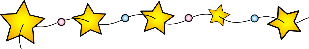 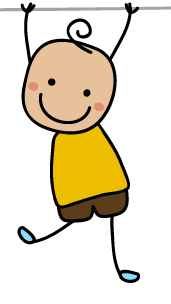 PER L’ISCRIZIONE DEI BAMBINI ALLA SCUOLA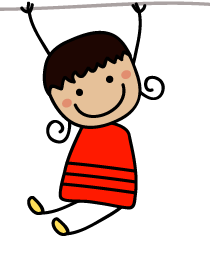 D’INFANZIA ITALIANA FREGOLAPER L’ANNO PEDAGOGICO 2022/2023le iscrizioni alla scuola d’infanzia di buie e momianoper un programma di lavoro di 10 ore, cioè di tipo primariosi effettuano nel seguente periodo:dal 10 maggioal 20 maggio 2022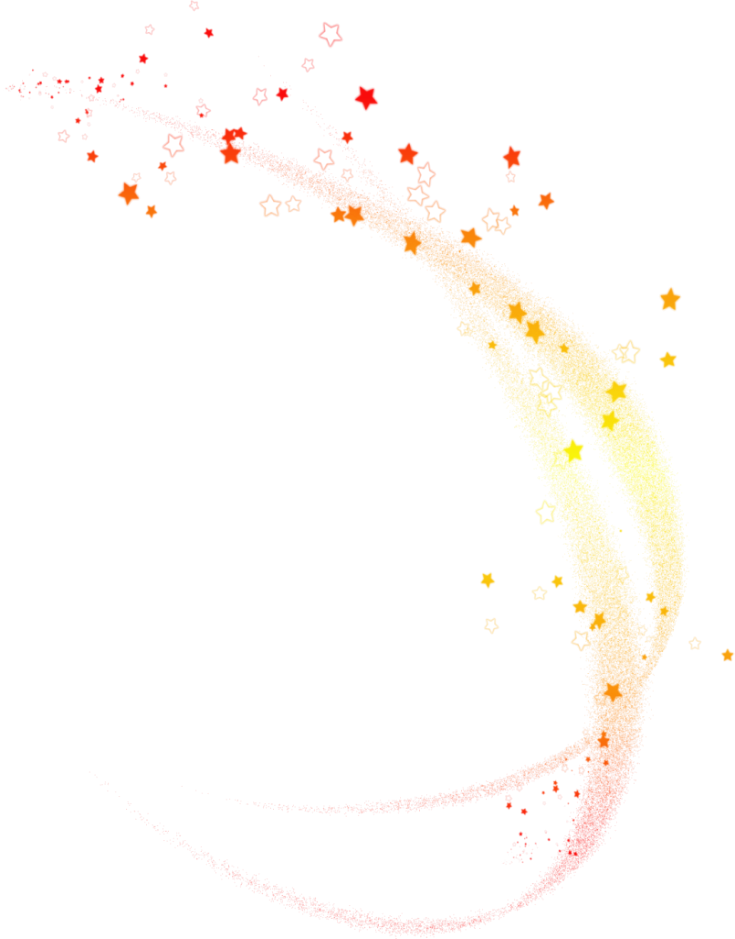 La documentazione necessaria è la seguente:Il modulo d'iscrizione debitamente compilato- scaricarlo dalle pag. web dell’istituzioneIl certificato di cittadinanza del bambino – fotocopiaIl certificato di nascita del bambino – fotocopiaLe carte di identità di entrambi i genitori/tutori – fotocopia  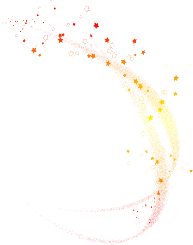 Il certificato di lavoro di entrambi i genitori/tutori o il certificato di disoccupazionePer chi è tutore, presentare la documentazione legale che lo confermi – fotocopiaLa tessera sanitaria del bambino – fotocopiaCertificato medico e fotocopia del libretto medico del bambino (in seguito)Certificato di residenza del bambino e di entrambi i genitori /tutoriCertificato per il sufinanziamento - per chi non ha la residenza presso il Comune di BuieLiberatiria per raccogliere e usufruire dei dati personali scaricarlo dalle pag. web dell’istituzioneAltri documenti attestanti la priorità d'iscrizioneEntro 30 giorni dalla scadenza delle iscrizioni la Commissione per la formazione dei gruppi educativi effettuerà l’analisi delle richieste pervenute secondo i criteri del Regolamento e rilascerà la decisione dei risultati sulle iscrizioni all’entrata della sede centrale.I genitori-tutori i cui bambini non verranno accettati e i quali pensano di avere subito delle ingiustizie, possono presentare ricorso entro 15 giorni dal giorno della pubblicazione dei risultati d’iscrizione indirizzandolo al Consiglio d’amministrazione della Scuola d’infanzia italiana Fregola Buie, via Matija Gubec 13, Buie.Per qualsiasi ulteriore informazione potete rivolgervi ai seguenti numeri telefonici773-161, 0918811723.Certi che il Vostro bambino soggiornerà piacevolmente nella nostra istituzione,Vi porgiamo i più cordiali saluti.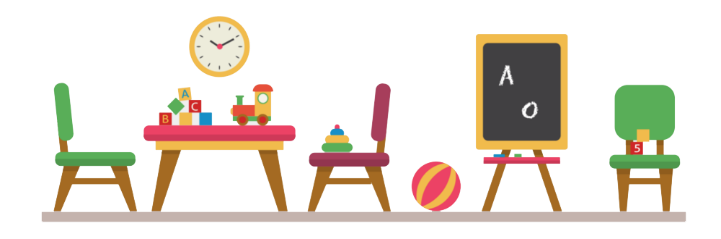 La direttrice,Francesca Deklić